РЕШЕНИЕСовета депутатов муниципального образования «Кизнерский район»Принято Советом депутатов                        24 февраля 2021 годаВ соответствии с Положением о наградах муниципального образования «Кизнерский район», утвержденным решением Кизнерского районного Совета депутатов от  24 февраля  2021 года  № 28/06, в связи с изменением должностей членов комиссии Администрации муниципального образования «Кизнерский район», руководствуясь Уставом муниципального образования «Кизнерский район», Кизнерский районный Совет  депутатов  РЕШАЕТ:Утвердить состав Комиссии по наградам и почётным званиям  при Главе муниципального образования «Кизнерский район» в соответствии с Приложением к настоящему решению.Признать утратившим силу Решение Кизнерского районного Совета депутатов от19 апреля 2018 года №11/09 «Об утверждении состава комиссии по наградам и почётным званиям при Главе муниципального образования «Кизнерский район».Настоящее решение вступает в силу с 01 марта 2021 года.Глава муниципального образования «Кизнерский район»          А.И. ПлотниковПредседатель Совета депутатов                                           В.П. Андреевп. Кизнер24 февраля 2021 г.№ 28/07Состав
комиссии по наградам и почетным званиям при Главе муниципального образования «Кизнерский район»
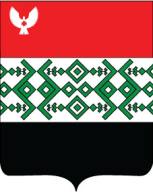 Об утверждении состава комиссии по наградам и почётным званиям  при Главе муниципального образования  «Кизнерский район»Приложение к решению Кизнерского районного Совета депутатов от 24.02.2021 г. № 28/071Председатель комиссии -            Глава муниципального образования                                                                     «Кизнерский район»;2Заместитель председателя комиссии - руководитель Аппарата Главы                                                      муниципального образования, районного Совета                                                      депутатов и Администрации района;3Секретарь комиссии   -               главный специалист – эксперт организационно-                                                      кадрового отдела Администрации                                                      муниципального образования «Кизнерский район»Члены комиссии:4Первый заместитель главы Администрации муниципального образования «Кизнерский район»;5Заместитель главы Администрации муниципального образования «Кизнерский район», курирующий вопросы социальной сферы;6Заместитель главы Администрации муниципального образования «Кизнерский район», курирующий вопросы экономики;7Председатель Кизнерского районного Совета депутатов (по согласованию); 8Начальник организационно-кадрового отдела Администрации муниципального образования «Кизнерский район»;9Начальник Управления культуры и туризма Администрации муниципального образования «Кизнерский район»;10Главный врач  бюджетного учреждения здравоохранения «Кизнерская районная больница министерства здравоохранения Удмуртской Республики», депутат Кизнерского районного Совета депутатов (по согласованию);11Директор  муниципального бюджетного учреждения «Управление сельского хозяйства и развития сельских территорий» (по согласованию);  12Ведущий специалист – эксперт Управления образования Администрации муниципального образования «Кизнерский район», ответственный за ведение кадрового делопроизводства;13Заместитель Председателя правления по кадрам Кизнерского районного потребительского общества (по согласованию);14Главный редактор автономного учреждения Удмуртской Республики «Редакция газеты «Новая жизнь», депутат Кизнерского районного Совета депутатов (по согласованию).